GUÍA DE MATEMÁTICAS ¿Qué necesito saber?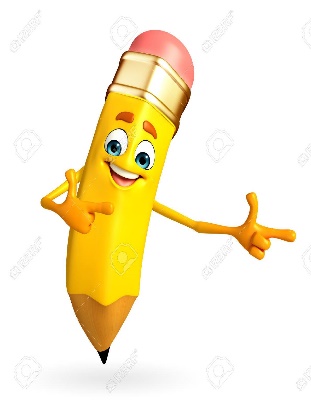 Entonces:Representar es usar dibujos, imágenes  y finalmente símbolos para expresar una situación real.Entenderemos por:Aprendamos jugando, haz cada actividad propuesta y luego escribe la secuencia de números 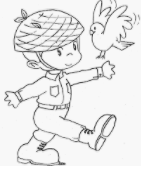 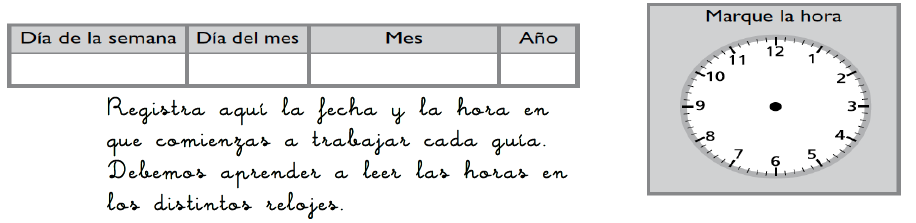  Completa los números contando de 2 en 2 hasta llegar al 200 Completa los números contando de 5 en 5 hasta llegar al 200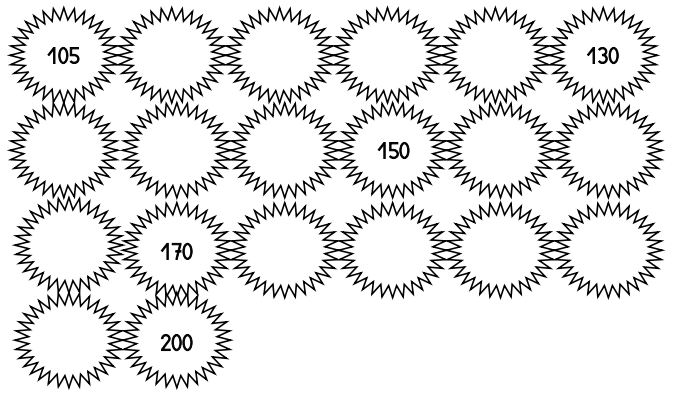    Completa la siguiente tabla con los números hasta el 200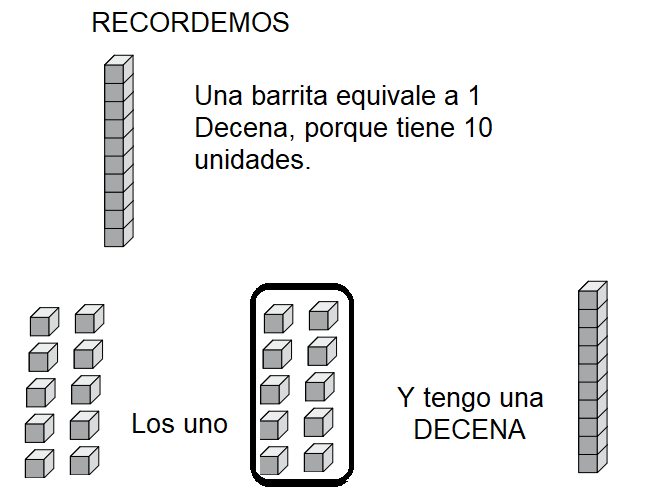 Entonces…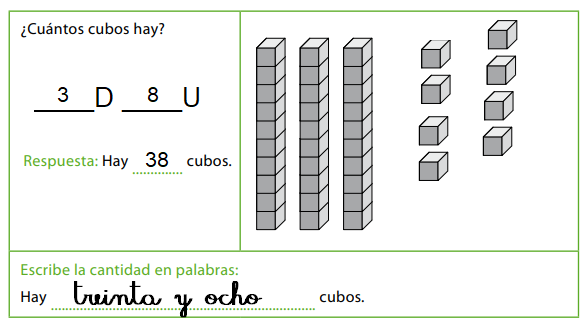 Ahora tu… 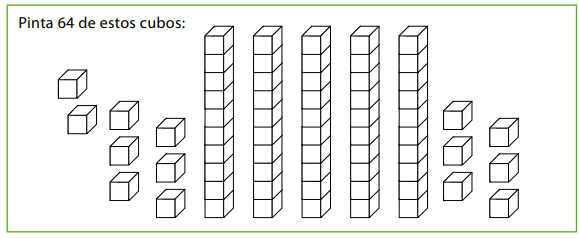 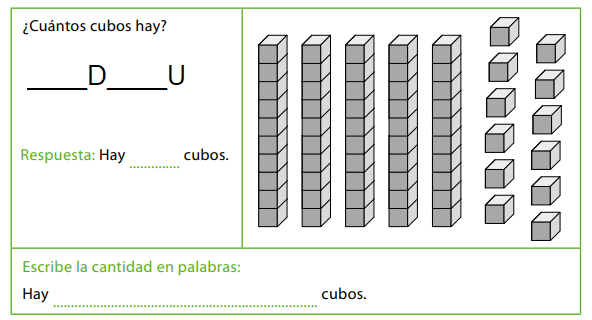 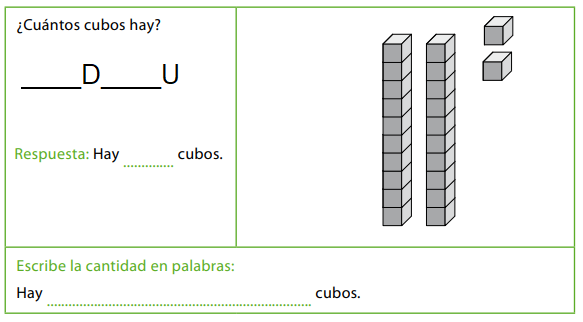 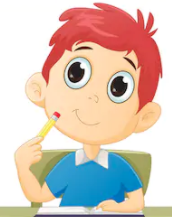 Para reflexionar ¿De qué nos sirve conocer y aprender nuestro sistema de numeración?Conocer como se construye nuestro sistema de numeración nos permite interactuar con el mundo que nos rodea. Así es los números están por todos lados, por ejemplo mira el reloj. ¿Tiene números?. Te invito a seguir buscando más ejemplos del uso de los números en nuestra vida cotidiana.Para saber como estás aprendiendo realiza la siguiente actividad, tómale  una foto y envíala al WhatsApp del curso. Debes poner mucha atención a la forma correcta de escribir los números siguiendo las flechas. (Extraído de la página 4  del Cuaderno de Actividades del texto SUMO PRIMERO, si deseas mayor claridad de las imágenes) 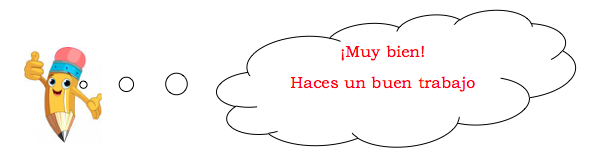 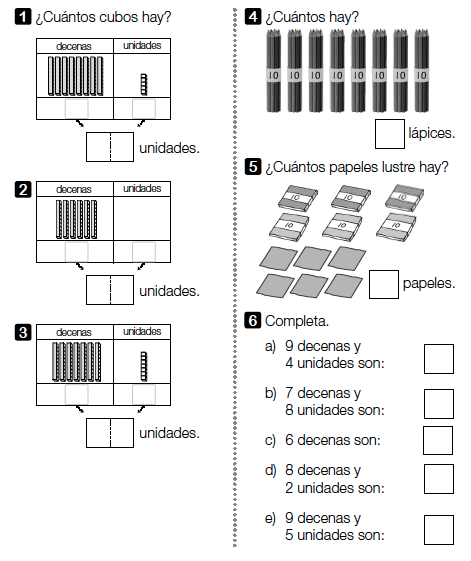 Nombre:Curso: 2°A   Fecha: semana N°5¿QUÉ APRENDEREMOS?¿QUÉ APRENDEREMOS?¿QUÉ APRENDEREMOS?Objetivo (s): Contar números del 0 al 1000 de 2 en 2, de 5 en 5, de 10 en 10 y de 100 en 100 hasta el 500. OA1Leer números del 0 al 100 y representarlos en forma pictórica y simbólica.OA2Objetivo (s): Contar números del 0 al 1000 de 2 en 2, de 5 en 5, de 10 en 10 y de 100 en 100 hasta el 500. OA1Leer números del 0 al 100 y representarlos en forma pictórica y simbólica.OA2Objetivo (s): Contar números del 0 al 1000 de 2 en 2, de 5 en 5, de 10 en 10 y de 100 en 100 hasta el 500. OA1Leer números del 0 al 100 y representarlos en forma pictórica y simbólica.OA2Contenidos: NumeraciónContenidos: NumeraciónContenidos: NumeraciónObjetivo de la semana: Representar números de forma pictórica y simbólica.                                        Contar números del 0 al 200Objetivo de la semana: Representar números de forma pictórica y simbólica.                                        Contar números del 0 al 200Objetivo de la semana: Representar números de forma pictórica y simbólica.                                        Contar números del 0 al 200Habilidad: RepresentarHabilidad: RepresentarHabilidad: RepresentarLos números naturales son aquellos que permiten contar los elementos de un conjuntoCuente hacia adelante de: a. 2 en 2 desde el número 80 hasta 100, marchando  80- 82- 84 -86b. 5 en 5 desde el número 70 hasta 130, levantando un pie y luego el otroc. 10 en 10 desde el número 180 hasta 300, abriendo y cerrando ambas manos 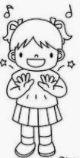 2. Cuente hacia atrás de: a. 2 en 2 partiendo del número100 hasta el 88, levantando una pierna y luego la otra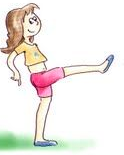 b. 5 en 5 partiendo del número 85 hasta el 30, aplaudiendoc. 10 en 10 partiendo del número 550 hasta 370, sentándose y parándose de su asiento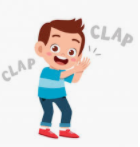 102110120130160180200202204206208210101120131150170¿Cómo lo hiciste?¿Cómo lo hiciste?¿Cómo lo hiciste?Muy bien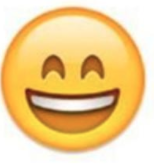 Bien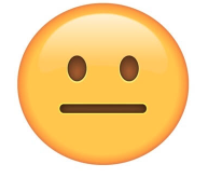 Puedo mejorar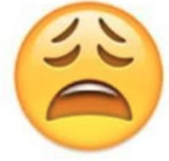 